Bukti Korespondensi “ Pre-Operative Education To Reduce Anxiety: Literature Review”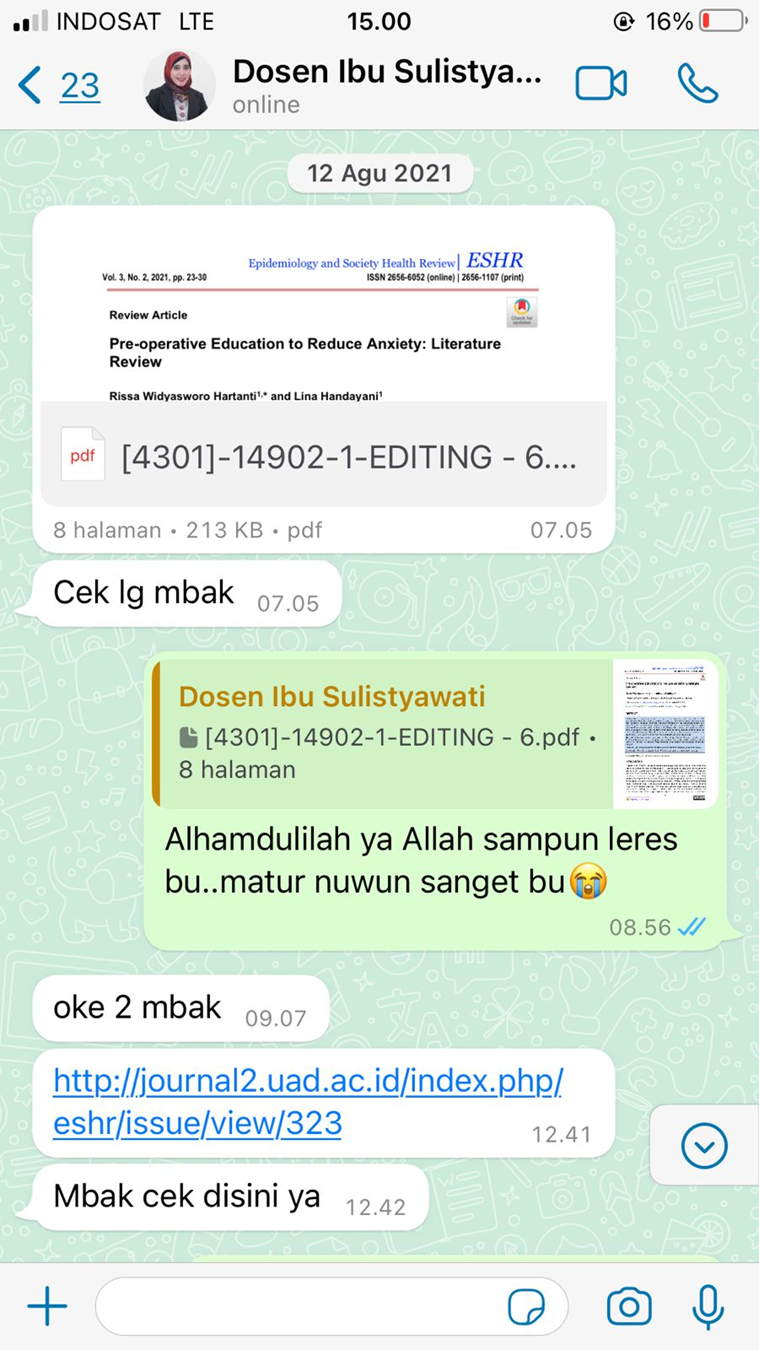 